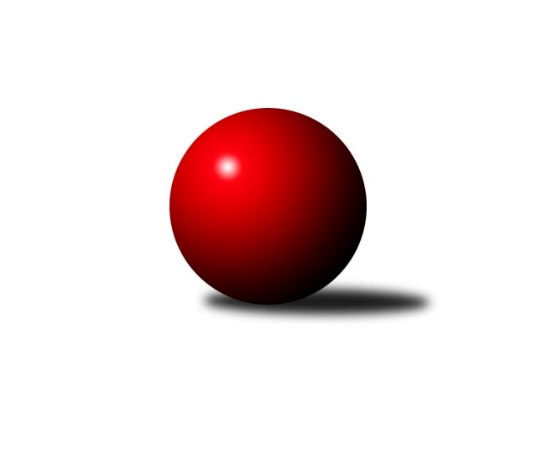 Č.6Ročník 2016/2017	22.10.2016Nejlepšího výkonu v tomto kole: 3092 dosáhlo družstvo: KK Vyškov˝B˝2. KLZ B 2016/2017Výsledky 6. kolaSouhrnný přehled výsledků:KC Zlín	- TJ Jiskra Nová Bystřice	2:6	3014:3016	11.5:12.5	22.10.KK Vyškov˝B˝	- TJ Sokol Luhačovice	6:2	3092:3054	14.0:10.0	22.10.KK Zábřeh	- TJ Rostex Vyškov ˝A˝	7:1	3065:3012	14.5:9.5	22.10.KK Mor.Slávia Brno	- SK Baník Ratiškovice	6:2	3034:2993	14.0:10.0	22.10.HKK Olomouc	- TJ Sokol Vracov	6:2	3047:3039	12.0:12.0	22.10.Tabulka družstev:	1.	TJ Jiskra Nová Bystřice	6	5	0	1	32.0 : 16.0 	81.0 : 63.0 	 3109	10	2.	KK Zábřeh	5	4	1	0	29.0 : 11.0 	65.0 : 55.0 	 3088	9	3.	KC Zlín	5	3	1	1	22.0 : 18.0 	66.0 : 54.0 	 3086	7	4.	SK Baník Ratiškovice	5	3	0	2	22.0 : 18.0 	64.0 : 56.0 	 3074	6	5.	TJ Sokol Luhačovice	5	3	0	2	21.0 : 19.0 	63.5 : 56.5 	 3050	6	6.	TJ Sokol Vracov	6	3	0	3	23.0 : 25.0 	72.0 : 72.0 	 3080	6	7.	TJ Rostex Vyškov ˝A˝	6	3	0	3	23.0 : 25.0 	70.0 : 74.0 	 3080	6	8.	HKK Olomouc	5	2	0	3	18.0 : 22.0 	52.5 : 67.5 	 3037	4	9.	KK Mor.Slávia Brno	6	2	0	4	20.0 : 28.0 	71.0 : 73.0 	 3103	4	10.	KK Vyškov˝B˝	6	1	0	5	16.0 : 32.0 	59.0 : 85.0 	 2845	2	11.	KK PSJ Jihlava	5	0	0	5	14.0 : 26.0 	56.0 : 64.0 	 3082	0Podrobné výsledky kola:	 KC Zlín	3014	2:6	3016	TJ Jiskra Nová Bystřice	Bohdana Jankových	122 	 135 	 130 	129	516 	 1.5:2.5 	 541 	 143	145 	 124	129	Iva Molová	Hana Kubáčková	114 	 131 	 134 	133	512 	 2:2 	 526 	 105	139 	 129	153	Gabriela Filakovská	Zuzana Ančincová	122 	 111 	 126 	102	461 	 1:3 	 503 	 127	123 	 124	129	Michaela Běhounová	Kristýna Zimáková *1	118 	 105 	 131 	94	448 	 2:2 	 468 	 114	118 	 123	113	Veronika Baudyšová	Martina Ančincová	146 	 140 	 127 	124	537 	 2:2 	 473 	 98	118 	 128	129	Lucie Vrecková	Martina Zimáková	124 	 138 	 144 	134	540 	 3:1 	 505 	 139	129 	 118	119	Eva Kadrnožkovározhodčí: střídání: *1 od 52. hodu Dita TrochtováNejlepší výkon utkání: 541 - Iva Molová	 KK Vyškov˝B˝	3092	6:2	3054	TJ Sokol Luhačovice	Ludmila Tomiczková	139 	 106 	 128 	145	518 	 2:2 	 500 	 129	128 	 132	111	Šárka Nováková	Jana Kurialová	122 	 142 	 130 	140	534 	 4:0 	 472 	 113	121 	 110	128	Hana Krajíčková	Běla Omastová	93 	 118 	 130 	131	472 	 0:4 	 572 	 153	135 	 139	145	Ludmila Pančochová	Radka Suchomelová	122 	 141 	 130 	102	495 	 2:2 	 539 	 111	134 	 151	143	Monika Hubíková	Milana Alánová	126 	 128 	 136 	137	527 	 2:2 	 516 	 131	132 	 128	125	Zdenka Svobodová	Jana Kovářová	135 	 121 	 158 	132	546 	 4:0 	 455 	 94	110 	 135	116	Helena Konečná *1rozhodčí: střídání: *1 od 31. hodu Lenka MenšíkováNejlepší výkon utkání: 572 - Ludmila Pančochová	 KK Zábřeh	3065	7:1	3012	TJ Rostex Vyškov ˝A˝	Dana Wiedermannová	124 	 125 	 128 	145	522 	 2.5:1.5 	 503 	 116	125 	 140	122	Lucie Trávníčková	Lenka Kubová	135 	 120 	 140 	128	523 	 3:1 	 501 	 125	116 	 123	137	Zuzana Štěrbová	Olga Ollingerová *1	99 	 114 	 121 	118	452 	 0:4 	 526 	 120	134 	 137	135	Michaela Kouřilová	Romana Švubová	133 	 117 	 147 	122	519 	 3:1 	 469 	 115	126 	 110	118	Pavla Fialová	Jitka Killarová	145 	 129 	 132 	129	535 	 3:1 	 490 	 113	132 	 126	119	Monika Anderová	Lenka Horňáková	136 	 132 	 133 	113	514 	 3:1 	 523 	 135	125 	 129	134	Jana Vejmolovározhodčí: střídání: *1 od 35. hodu Věra UrbáškováNejlepší výkon utkání: 535 - Jitka Killarová	 KK Mor.Slávia Brno	3034	6:2	2993	SK Baník Ratiškovice	Michaela Slavětínská	102 	 130 	 129 	103	464 	 1:3 	 500 	 112	147 	 117	124	Sára Zálešáková	Ilona Olšáková	117 	 140 	 109 	119	485 	 1:3 	 510 	 129	120 	 135	126	Jana Macková	Lenka Kričinská	127 	 122 	 136 	125	510 	 4:0 	 469 	 124	109 	 112	124	Jana Mačudová	Pavlína Březinová	125 	 131 	 137 	141	534 	 3:1 	 508 	 123	136 	 123	126	Tereza Hykšová	Jitka Žáčková	151 	 135 	 125 	115	526 	 2:2 	 508 	 155	121 	 108	124	Dana Tomančáková	Romana Sedlářová *1	107 	 134 	 138 	136	515 	 3:1 	 498 	 132	109 	 129	128	Marie Kobylkovározhodčí: střídání: *1 od 29. hodu Martina DosedlováNejlepší výkon utkání: 534 - Pavlína Březinová	 HKK Olomouc	3047	6:2	3039	TJ Sokol Vracov	Andrea Tatoušková	130 	 120 	 127 	130	507 	 0:4 	 562 	 144	135 	 149	134	Mariana Kreuzingerová	Kateřina Bajerová	116 	 120 	 126 	147	509 	 3.5:0.5 	 471 	 113	120 	 98	140	Marie Býčková	Marie Chmelíková	124 	 114 	 137 	111	486 	 3:1 	 463 	 128	97 	 132	106	Veronika Presová	Hana Malíšková	119 	 132 	 138 	127	516 	 3:1 	 479 	 123	130 	 117	109	Klára Trojanová	Silvie Vaňková	124 	 145 	 137 	141	547 	 2.5:1.5 	 524 	 138	115 	 137	134	Monika Niklová	Jaroslava Havranová	123 	 129 	 113 	117	482 	 0:4 	 540 	 126	150 	 127	137	Hana Beranovározhodčí: Nejlepší výkon utkání: 562 - Mariana KreuzingerováPořadí jednotlivců:	jméno hráče	družstvo	celkem	plné	dorážka	chyby	poměr kuž.	Maximum	1.	Hana Stehlíková 	KC Zlín	562.00	382.5	179.5	10.0	2/3	(586)	2.	Šárka Dvořáková 	KK PSJ Jihlava	547.63	372.9	174.8	6.4	4/4	(588)	3.	Silvie Vaňková 	HKK Olomouc	545.33	367.8	177.5	4.8	2/3	(595)	4.	Tereza Hykšová 	SK Baník Ratiškovice	544.13	377.0	167.1	7.0	4/4	(583)	5.	Mariana Kreuzingerová 	TJ Sokol Vracov	543.38	366.5	176.9	4.3	4/4	(562)	6.	Hana Beranová 	TJ Sokol Vracov	542.89	366.8	176.1	6.4	3/4	(577)	7.	Šárka Nováková 	TJ Sokol Luhačovice	542.00	366.1	175.9	5.8	4/4	(575)	8.	Petra Dočkalová 	KK PSJ Jihlava	541.67	355.3	186.3	1.7	3/4	(554)	9.	Iva Molová 	TJ Jiskra Nová Bystřice	541.58	366.5	175.1	5.4	4/4	(565)	10.	Jitka Šimková 	TJ Sokol Vracov	541.33	368.4	172.9	6.1	3/4	(571)	11.	Lenka Wognitschová 	TJ Rostex Vyškov ˝A˝	540.67	368.8	171.8	5.7	2/3	(584)	12.	Martina Šupálková 	SK Baník Ratiškovice	537.50	368.3	169.2	4.8	3/4	(561)	13.	Romana Sedlářová 	KK Mor.Slávia Brno	535.25	361.1	174.1	5.0	4/4	(563)	14.	Ilona Olšáková 	KK Mor.Slávia Brno	534.67	372.3	162.4	10.6	4/4	(569)	15.	Lenka Kubová 	KK Zábřeh	533.50	362.8	170.7	6.0	3/3	(549)	16.	Romana Švubová 	KK Zábřeh	533.22	356.3	176.9	3.6	3/3	(563)	17.	Martina Ančincová 	KC Zlín	533.00	365.7	167.3	6.0	3/3	(537)	18.	Martina Zimáková 	KC Zlín	531.78	350.9	180.9	4.6	3/3	(560)	19.	Michaela Kouřilová 	TJ Rostex Vyškov ˝A˝	531.22	362.0	169.2	7.8	3/3	(549)	20.	Michaela Slavětínská 	KK Mor.Slávia Brno	529.67	364.3	165.3	6.0	3/4	(560)	21.	Jana Kovářová 	KK Vyškov˝B˝	527.67	356.0	171.7	8.2	3/4	(556)	22.	Jana Vejmolová 	TJ Rostex Vyškov ˝A˝	527.58	360.3	167.3	4.8	3/3	(560)	23.	Bohdana Jankových 	KC Zlín	527.00	352.8	174.3	4.3	2/3	(535)	24.	Gabriela Filakovská 	TJ Jiskra Nová Bystřice	527.00	353.3	173.7	7.2	3/4	(535)	25.	Ludmila Pančochová 	TJ Sokol Luhačovice	525.38	355.3	170.1	6.1	4/4	(572)	26.	Jitka Žáčková 	KK Mor.Slávia Brno	524.67	370.0	154.7	10.1	3/4	(533)	27.	Jitka Killarová 	KK Zábřeh	522.89	356.1	166.8	2.6	3/3	(553)	28.	Eva Rosendorfská 	KK PSJ Jihlava	522.13	351.5	170.6	6.8	4/4	(557)	29.	Andrea Tatoušková 	HKK Olomouc	519.89	362.1	157.8	6.9	3/3	(535)	30.	Šárka Vacková 	KK PSJ Jihlava	517.67	358.0	159.7	9.3	3/4	(547)	31.	Michaela Běhounová 	TJ Jiskra Nová Bystřice	517.50	355.3	162.2	8.8	3/4	(550)	32.	Veronika Baudyšová 	TJ Jiskra Nová Bystřice	517.17	359.8	157.3	5.8	3/4	(557)	33.	Monika Niklová 	TJ Sokol Vracov	514.58	351.5	163.1	8.3	4/4	(598)	34.	Dana Wiedermannová 	KK Zábřeh	514.22	353.6	160.7	4.4	3/3	(527)	35.	Jaroslava Havranová 	HKK Olomouc	514.17	346.5	167.7	4.8	3/3	(549)	36.	Marie Kobylková 	SK Baník Ratiškovice	513.63	358.6	155.0	8.8	4/4	(556)	37.	Simona Matulová 	KK PSJ Jihlava	513.25	350.5	162.8	7.5	4/4	(531)	38.	Monika Hubíková 	TJ Sokol Luhačovice	513.13	353.3	159.9	7.4	4/4	(539)	39.	Lucie Vrecková 	TJ Jiskra Nová Bystřice	512.67	357.2	155.5	9.7	4/4	(559)	40.	Lenka Horňáková 	KK Zábřeh	512.22	361.4	150.8	8.3	3/3	(547)	41.	Pavlína Březinová 	KK Mor.Slávia Brno	511.33	360.0	151.3	9.5	4/4	(534)	42.	Zuzana Štěrbová 	TJ Rostex Vyškov ˝A˝	509.75	347.8	161.9	6.8	3/3	(536)	43.	Kristýna Zimáková 	KC Zlín	509.33	356.0	153.3	7.7	3/3	(544)	44.	Monika Anderová 	TJ Rostex Vyškov ˝A˝	507.67	346.4	161.2	7.1	3/3	(553)	45.	Hana Kropáčová 	HKK Olomouc	507.00	349.0	158.0	11.7	3/3	(533)	46.	Lucie Trávníčková 	TJ Rostex Vyškov ˝A˝	504.13	362.0	142.1	10.6	2/3	(520)	47.	Eva Kadrnožková 	TJ Jiskra Nová Bystřice	503.00	349.3	153.8	9.0	4/4	(533)	48.	Jana Macková 	SK Baník Ratiškovice	501.00	339.7	161.3	9.7	3/4	(512)	49.	Sára Zálešáková 	SK Baník Ratiškovice	499.67	346.7	153.0	6.3	3/4	(510)	50.	Hana Kubáčková 	KC Zlín	499.33	341.5	157.8	8.2	2/3	(529)	51.	Jana Mačudová 	SK Baník Ratiškovice	499.17	352.5	146.7	8.5	3/4	(520)	52.	Zuzana Ančincová 	KC Zlín	498.75	336.0	162.8	7.5	2/3	(535)	53.	Klára Trojanová 	TJ Sokol Vracov	498.33	347.0	151.3	9.7	3/4	(531)	54.	Lenka Menšíková 	TJ Sokol Luhačovice	497.67	358.0	139.7	9.3	3/4	(510)	55.	Hana Malíšková 	HKK Olomouc	496.67	345.2	151.5	11.5	3/3	(521)	56.	Lenka Kričinská 	KK Mor.Slávia Brno	495.50	351.7	143.8	11.3	4/4	(517)	57.	Hana Krajíčková 	TJ Sokol Luhačovice	495.00	343.3	151.7	9.3	3/4	(514)	58.	Veronika Pýchová 	TJ Jiskra Nová Bystřice	494.83	338.7	156.2	9.3	3/4	(537)	59.	Marie Býčková 	TJ Sokol Vracov	491.00	341.6	149.4	10.9	4/4	(533)	60.	Lenka Habrová 	KK PSJ Jihlava	489.67	347.8	141.8	10.7	3/4	(518)	61.	Kateřina Bajerová 	HKK Olomouc	488.50	339.5	149.0	9.5	2/3	(509)	62.	Běla Omastová 	KK Vyškov˝B˝	479.67	329.2	150.5	10.3	3/4	(493)	63.	Olga Ollingerová 	KK Zábřeh	479.50	325.3	154.3	10.8	2/3	(514)	64.	Jitka Usnulová 	KK Vyškov˝B˝	476.25	342.9	133.4	13.6	4/4	(520)	65.	Milana Alánová 	KK Vyškov˝B˝	472.00	331.7	140.3	10.3	4/4	(527)	66.	Hana Ollingerová 	KK Zábřeh	471.00	338.0	133.0	10.0	2/3	(502)	67.	Marie Chmelíková 	HKK Olomouc	469.75	322.0	147.8	10.0	2/3	(486)	68.	Ludmila Tomiczková 	KK Vyškov˝B˝	465.89	329.7	136.2	11.7	3/4	(518)	69.	Radka Suchomelová 	KK Vyškov˝B˝	464.33	337.8	126.5	15.1	4/4	(495)		Hana Vrecková 	TJ Jiskra Nová Bystřice	535.00	347.0	188.0	5.0	1/4	(535)		Monika Tilšerová 	TJ Rostex Vyškov ˝A˝	519.00	367.0	152.0	13.0	1/3	(519)		Barbora Pýchová 	TJ Jiskra Nová Bystřice	517.00	334.0	183.0	3.0	1/4	(517)		Martina Nejedlíková 	TJ Sokol Vracov	517.00	350.0	167.0	12.0	1/4	(517)		Zdenka Svobodová 	TJ Sokol Luhačovice	516.00	334.0	182.0	4.0	1/4	(516)		Dana Tomančáková 	SK Baník Ratiškovice	507.00	358.5	148.5	11.5	2/4	(508)		Jana Kurialová 	KK Vyškov˝B˝	506.00	348.3	157.8	8.3	2/4	(558)		Ivana Pešková 	KK Mor.Slávia Brno	505.00	351.0	154.0	8.0	1/4	(505)		Andrea Katriňáková 	TJ Sokol Luhačovice	504.50	349.5	155.0	5.5	2/4	(512)		Dagmar Opluštilová 	SK Baník Ratiškovice	496.00	346.0	150.0	13.0	1/4	(496)		Veronika Kaiserová 	TJ Sokol Vracov	495.00	333.0	162.0	16.0	1/4	(495)		Tereza Vidlářová 	TJ Rostex Vyškov ˝A˝	495.00	343.0	152.0	12.0	1/3	(495)		Hana Konečná 	TJ Sokol Luhačovice	493.50	347.0	146.5	12.5	2/4	(495)		Karolína Derahová 	KK PSJ Jihlava	489.00	347.0	142.0	10.0	1/4	(489)		Dita Trochtová 	KC Zlín	483.00	334.0	149.0	10.0	1/3	(483)		Veronika Presová 	TJ Sokol Vracov	470.50	346.0	124.5	17.5	2/4	(478)		Martina Hájková 	KK Mor.Slávia Brno	469.50	337.0	132.5	13.5	2/4	(508)		Pavla Fialová 	TJ Rostex Vyškov ˝A˝	469.00	332.0	137.0	15.0	1/3	(469)		Zuzana Slovenčíková 	KC Zlín	468.00	350.0	118.0	14.0	1/3	(468)		Dana Fišerová 	KK PSJ Jihlava	464.50	330.8	133.8	12.0	2/4	(508)		Eva Alánová 	KK Vyškov˝B˝	415.00	302.0	113.0	13.0	1/4	(415)		Vladimíra Kyprová 	KK Vyškov˝B˝	388.00	289.0	99.0	19.0	1/4	(388)Sportovně technické informace:Starty náhradníků:registrační číslo	jméno a příjmení 	datum startu 	družstvo	číslo startu21212	Mariana Kreuzingerová	22.10.2016	TJ Sokol Vracov	5x19012	Dana Brůčková	22.10.2016	SK Baník Ratiškovice	2x6546	Věra Urbášková	22.10.2016	KK Zábřeh	1x7754	Jaroslava Havranová	22.10.2016	HKK Olomouc	4x21434	Michaela Běhounová	22.10.2016	TJ Jiskra Nová Bystřice	5x9310	Hana Malíšková	22.10.2016	HKK Olomouc	4x18506	Martina Prachařová	22.10.2016	KK Mor.Slávia Brno	2x
Hráči dopsaní na soupisku:registrační číslo	jméno a příjmení 	datum startu 	družstvo	Program dalšího kola:7. kolo5.11.2016	so	10:00	TJ Rostex Vyškov ˝A˝ - TJ Jiskra Nová Bystřice	5.11.2016	so	11:30	KC Zlín - SK Baník Ratiškovice	5.11.2016	so	12:00	KK Zábřeh - TJ Sokol Vracov	5.11.2016	so	14:00	KK Mor.Slávia Brno - KK PSJ Jihlava	5.11.2016	so	14:00	HKK Olomouc - TJ Sokol Luhačovice	Nejlepší šestka kola - absolutněNejlepší šestka kola - absolutněNejlepší šestka kola - absolutněNejlepší šestka kola - absolutněNejlepší šestka kola - dle průměru kuželenNejlepší šestka kola - dle průměru kuželenNejlepší šestka kola - dle průměru kuželenNejlepší šestka kola - dle průměru kuželenNejlepší šestka kola - dle průměru kuželenPočetJménoNázev týmuVýkonPočetJménoNázev týmuPrůměr (%)Výkon1xLudmila PančochováLuhačovice5721xLudmila PančochováLuhačovice110.625721xMariana KreuzingerováVracov5621xMariana KreuzingerováVracov109.595622xSilvie VaňkováHKK Olomouc5472xSilvie VaňkováHKK Olomouc106.665472xJana KovářováVyškov B5462xIva MolováNová Bystřice105.675412xIva MolováNová Bystřice5412xJana KovářováVyškov B105.595462xHana BeranováVracov5402xMartina ZimákováZlín105.48540